АДМИНИСТРАЦИЯ  ВЕСЬЕГОНСКОГОМУНИЦИПАЛЬНОГО ОКРУГАТВЕРСКОЙ  ОБЛАСТИП О С Т А Н О В Л Е Н И Ег. Весьегонск29.12.2023	                                                                                                                         № 662										В соответствии с Порядком принятия решений о разработке муниципальных программ, формирования, реализации и проведения оценки эффективности реализации муниципальных программ в Весьегонском муниципальном округе Тверской области, утверждённым постановлением Администрации Весьегонского муниципального округа от 30.12.2020 № 651,	п о с т а н о в л я е т:Утвердить муниципальную программу Весьегонского муниципального округа  Тверской области «Развитие системы образования Весьегонского муниципального округа  Тверской области»  на 2024-2029 годы.Обнародовать настоящее постановление на информационных стендах Весьегонского муниципального округа Тверской области и разместить на официальном сайте Администрации Весьегонского муниципального округа Тверской области в информационно-телекоммуникационной сети ИнтернетНастоящее постановление вступает в силу  после его официального обнародования  и распространяется на правоотношения, возникшие с  01.01.2024 года.Контроль за выполнением настоящего постановления возложить на заместителя Главы, заведующего  Отделом культуры Администрации Весьегонского муниципального округа Живописцеву Е.А.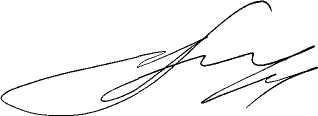 Глава Весьегонского муниципального округа                                                                                  А.В. ПашуковУтверждена постановлением  Администрации Весьегонского муниципального округа  Тверской области от  30.12.2023 № 662МУНИЦИПАЛЬНАЯ ПРОГРАММАВесьегонского  муниципального округа Тверской области«Развитие системы образования Весьегонского муниципального округа Тверской области»на 2024-2029 годыг. Весьегонск2023 г.Паспортмуниципальной  Программы Весьегонского муниципального округа Тверской области  «Развитие системы образования Весьегонского муниципального округа  Тверской области» на 2024-2029 годыРаздел 11.1. Общая характеристика системы образования Весьегонского муниципального округа Тверской области.    Система образования Весьегонского муниципального округа представляет собой стабильную, многопрофильную сеть учреждений, реализующих современные образовательные программы.  Существующая сеть образовательных учреждений обеспечивает потребности населения муниципального округа в образовательных услугах. В 2023-2024 учебном году  система образования Весьегонского муниципального округа  включает в себя:7 - дошкольных образовательных учреждений, 3 - средних общеобразовательных школы;1 -  основная общеобразовательная школа;3 – учреждения дополнительного образования детей, в том числе 1 учреждение ( ДШИ) является подведомственным учреждением Отдела культуры.Всего: 14 образовательных  учреждений.Лицензирование образовательных учреждений.Все учреждения образования Весьегонского муниципального округа имеют лицензию на ведение образовательной деятельности.Аккредитация образовательных учреждений.Свидетельства о государственной аккредитации  имеют  все  4 общеобразовательных   учреждения, проведена работа по приведению учредительных документов образовательных учреждений в  соответствие с требованиями действующего законодательства. Все учреждения  образования Весьегонского муниципального округа  имеют статус бюджетных.Руководство  муниципальной системой образования  осуществляет Отдел образования Администрации  Весьегонского муниципального округа.Таблица 1. Общие сведения об Отделе образования Администрации Весьегонского муниципального округаСистема дошкольного образования.         В Весьегонском муниципальном округе   в 2023/2024 учебном   году функционирует  7 дошкольных образовательных учреждений и    образовательный центр «Предшкольная пора»  при МБОУ «Весьегонская СОШ»,  Из 7 муниципальных дошкольных образовательных учреждений  2  находятся в приспособленных и 5  в типовых помещениях. Все здания  имеют централизованное отопление, водопровод и систему канализации. Таблица 2. Количество дошкольных учреждений и численность детей в них на 01.11. 2023 года.Одно из приоритетных направлений развития муниципальной системы образования - обеспечение доступности дошкольного образования, которое является первым уровнем общего образования. На муниципальном уровне утвержден регламент приема заявлений, постановки на учет и зачисление детей в муниципальные дошкольные  образовательные учреждения, в соответствии с которым граждане могут подать заявления о постановке на учет путем личного обращения в Отдел образования, через специально организованный общедоступный портал в сети Интернет,  через многофункциональный центр. Каждое дошкольное образовательное учреждение имеет свой официальный сайт. Создан электронный банк данных по учету детей, проживающих в Весьегонском муниципальном округе, введена программа «Сетевой город – Образование», проводится   работа по удовлетворению потребности населения в местах в дошкольных образовательных учреждениях, достигнута  100%  доступность дошкольного образования для детей в возрасте от 1,5  до 7 лет, а при наличии свободных мест в конкретных учреждениях, от 1 года. В муниципалитете обеспечена доступность дошкольного образования плата, взимаемая с родителей за присмотр и уход за детьми и в течение 5 лет оставалась неизменной. В 2023 году за счет средств муниципального бюджета   стоимость питания детей в день увеличилась, с 91 руб. до 131, 57 руб., а с 01.01. 2024 составит 143,0 руб., в том числе  за счет родительской платы 69,74, за счет муниципального бюджета – 73,26 руб.)   Одним из показателей качества образовательной деятельности ДОУ является информационная открытость и доступность:  100 %  детских садов округа имеют официальные сайты, на которых размещена необходимая информация об образовательной деятельности учреждения.В последнее время на государственном уровне дошкольному образованию уделяется значительное внимание в связи с тем, что потребность в услугах дошкольного образования только растет.  Мы уже решили проблему нехватки мест в дошкольных учреждениях нашего округа: на сегодняшний день в детских садах имеется более 100   вакантных мест .         Стали традиционными муниципальные творческие конкурсы для дошкольников  и их родителей «Осенний вернисаж»,  «Фестиваль детских театров», конкурс поделок к  Новому году, конкурс чтецов «Солнце на ладошке», конкурс прогулочных участков. Результатом тесного сотрудничества  детского сада и семьи становятся яркие, незабываемые спектакли - праздники, оригинальные поделки, сказочные снежные и ледяные фигуры и постройки на участках.        В целом, система дошкольного образования в районе стабильно функционирует. Главная педагогическая задача коллективов дошкольных учреждений – обеспечить реализацию программ дошкольного образования в соответствии с Федеральным государственным образовательным стандартом, а задача управленческого аппарата дошкольной организации – создать соответствующие условия для его реализации. Система общего образования. На 01.01.2024 года система общего образования Весьегонского  муниципального округа  представлена 4 дневными школами,  все школы расположены в типовых зданиях. 80 % обучающихся – школьники городской школы. Таблица 3. Количество общеобразовательных школ и обучающихся в них на 01.11.2023 г.Продолжается тенденция уменьшения количество школьников, проживающих в сельской местности. Количество учащихся  в городской школе  за последние 3 года  оставалось  в основном, стабильным. Система  дополнительного образования.В систему дополнительного образования  муниципалитета входят учреждения  системы образования (2 – МБУДО «Дом детского творчества», МУ ДО «Детско-юношеская спортивная школа»), культуры ( 1 - МБУДО «Весьегонская детская школа искусств») и молодёжной политики  (1 -   МБУ МСПЦ «Кировец»), не являющийся учреждением дополнительного образования.. Таблица 4. Перечень учреждений дополнительного образования, подведомственных отделу образования.Итоги реализации  Программы.Управленческие мероприятия, предпринятые  в 2023  году Отделом образования по обеспечению качественного  образования посредством инспекционного контроля, мониторинга, позволяют сделать следующие выводы:- сформированы правовые условия для реализации конституционных прав граждан на качественное образование посредством управленческих решений муниципального органа управления образованием, в том числе для детей инвалидов и детей с ОВЗ;- число детей, систематически пропускающих занятия без уважительной причины ежегодно снижается; охват детей общим образованием составляет 100%.- в рамках муниципалитета приведена  в систему процедура выбытия обучающихся до получения ими обязательного общего образования. За  последние 3 года  учащихся, не достигших 15 летнего возраста и выбывших из общеобразовательных учреждений, нет;- доля учащихся, оставленных на повторный курс обучения, невелика  и не превышает 0,1%;- в образовательных учреждениях проводится работа по сохранению контингента согласно принятым планам на учебный год;-  достигнуты значительные успехи в развитии качественного роста образовательной среды муниципального округа, сделаны шаги в сторону привлечения общественности к проблемам школы, апробированы и внедрены инновационные разработки, затрагивающие различные аспекты образовательного пространства,  с 01.09.2023 осуществляется переход на новый образовательный стандарт (ФГОС )- завершен национальный проект « Образование» по 7 направлениям:- приобретены учебники, спортоборудование, компьютерное оборудование   как в дошкольных образовательных учреждениях, так и в общеобразовательных школах за счет субвенций на учебные расходы и средства муниципального бюджета;- участие в программе «Доступная среда» в 2014-15 годах  позволило создать условия для обучения детей-инвалидов и детей с ОВЗ в МОУ Весьегонская СОШ.- при подготовке образовательных организаций к началу нового учебного года проведено большое количество  текущих ремонтов за счет  средств муниципального бюджета. Общая сумма составила более 2 млн. руб.,Итоги реализация национального проекта « Образование» и «Демография» к 2023 году.       В 2022- 23 учебном   году завершилась реализация Национальных  проектов  «Образование» и « Демография» , активным участником которых является  Тверская область, и соответственно, все муниципальные образования региона по следующим направлениям : «Современная школа», «Успех каждого ребенка», «Цифровая образовательная среда», «Учитель будущего», «Поддержка семей, имеющих детей», «Социальная активность детей», «Патриотическое воспитание», « Молодые профессионалы».      По каждому из направлений  были запланированы конкретные мероприятия и показатели, реализация которых рассчитана до 2024 года. Это переоборудование  и оснащение школ и детских садов, создание новых   обучающих центров, оказание помощи родителям в воспитании и обучении детей, создание комфортных условий для обучения, повышения квалификации педагогов, новые подходы к воспитанию и развитию ребенка, рост заработной платы учителей и многое  другое.К  началу  учебного года ,в рамках реализации национального проекта «Образование»,  выполнено следующее:1. По направлению   «Современная школа» :      Во всех школах функционируют центры  « Точка роста». Целью работы центров «Точка роста» является создание условий для внедрения новых средств, методов обучения и воспитания, образовательных технологий, обеспечивающих освоение обучающимися основных и дополнительных общеобразовательных программ естественно-научной и технологической направленностей, а основной задачей  - повышение охвата обучающихся программами дополнительного образования естественно-научной и технологической направленностей на обновленной материально–технической базе, в том числе,  с использованием дистанционных форм обучения и сетевой формы реализации образовательных программ 2. По направлению « Успех каждого ребенка», целью реализации которого является  увеличение количества мест дополнительного образования,   закупка  и поставка оборудования для дополнительного образования,  У нас реализуются  дополнительные развивающие программы  по социально- педагогической направленности, естественнонаучной направленности ( биологический и физико-химический профиль),  технической направленности, в частности : робототехника, информатика ( создание приложений, сайтов, работа с операционными системами, 3D-протипирование, создание 3D моделей. На базе   МБОУ « Весьегонская СОШ» проводятся  выездные занятия Тверского  «Кванториума», в остальное время занятия организуются дистанционно.  Планируется продолжить сотрудничество и в  наступившем  учебном году,      В 2022 году Весьегонский муниципальный округ вошёл в число пилотных муниципалитетов по реализации проекта внедрения персонифицированного финансирования дополнительного образования. На базе Дома детского творчества создан и фукнкционирует  муниципальный опорный центр (МОЦ), целью которого является учёт использования сертификатов на дополнительное образование детей.       С сентября 2022 года на персонифицированное финансирование осуществлен перевод шести программ дополнительного образования в Доме детского творчества и двух -  в ДЮСШ. В настоящее время ведётся разработка нормативной документации и утверждение программ. 3.  По направлению « Учитель будущего»   ежегодно идет  повышение квалификации педагогов,  планируется участие в  программе «Земский учитель».Все классные руководители общеобразовательных учреждений  получают поддержку их федерального бюджета  дополнительно к существующей оплате из областного бюджета, и  составляющей 5 тыс. руб.,  в 2024 году продолжится рост заработной платы педагогов.Кадры образовательных учреждений      В   образовательных учреждениях  работает 127   педагогических работников, из них:в общеобразовательных учреждениях - 77 человек, в дошкольных образовательных учреждениях – 40 человека,в учреждениях дополнительного образования  - 87человек.Образовательный ценз педагогических  и руководящих работников:Высшее образование -  81 (52%) человек, в том числе: педагогическое – 66 (43%).Среднее специальное образование – 62 (40%) человек, в том числе: педагогическое – 59 (38%).        Квалификационный уровень педагогических работников:высшая квалификационная категория –14 (9 %) , первая квалификационная категория -   42 (27%), аттестация на соответствие занимаемой должности –63 (41%)Возраст педагогических работников :До  25 лет – 3 ( 2%)25-35 лет – 18 ( 12%)36-45 лет- 21 ( 14 %).46-55 лет – 61 ( 39%)56 и более – 52 ( 34%)Организация курсовой подготовки4. Целью реализации направления  « Цифровая  образовательная среда»  является обновление интерактивного оборудования в образовательных организациях. В декабре 2020 года   поставлено новое интерактивное оборудование в МБОУ « Большеовсяниковская ООШ (малый комплект). В этот комплект входит 14 сенсорных ноутбуков обучающихся, сканер и плазменная панель с выходом в интернет.    В 2022 году комплекты оборудования  (ноутбуки, МФУ) получили МБОУ « Чамеровская СОШ» и МБОУ « Кесемская СОШ».56 педагогов округа прошли курсовую подготовку по программе «Реализация требований обновленных ФГОС НОО, ФГОС ООО в работе учителя»Новые ФГОС призваны обеспечить личностное развитие детей, содействовать гражданскому, патриотическому, духовно-нравственному, эстетическому, физическому, трудовому, экологическому воспитанию.         Торжественное исполнение гимна и поднятии флага стало обязательной еженедельной процедурой во всех школах страны. Флаги во время церемоний поднимают  лучшие ученики, педагоги и даже родители. Такое новшество связано с решением об усилении патриотического воспитания в школах. С этой целью все школы оснащены  государственной символикой, а первоклассники начали изучать историю России в рамках других предметов. частности, в рамках урока «Окружающий мир». Ребенку необходимо знать историю своей семьи, родного края, региона.    В новом учебном году в российских школах появятся классные часы «Разговоры о важном». На них с детьми будут говорить о ценностях российского общества. Занятия стартуют с 5 сентября.    В 2022 году начал  реализацию Всероссийский профориентационный проект «Билет в Будущее» и экскурсионный проект «Нас пригласили в РМИ», который включает в себя посещение мультимедийной исторической выставки и выставки «ЛАБОРАТОРИЯ БУДУЩЕГО» учащимися 7-х классов. С начала нового учебного года  для школьников проводятся киноуроки на исторические темы. Но это не все новшества.       Все российские школы с 2023 года подключены к федеральной государственной информационной системе (ФГИС) «Моя школа».На базе сервиса доступны сведения о приеме в детские сады и школы, успеваемости, записи в кружки, а также другие данные. Это позволяет учащимся и их родителям оперативно получать всю необходимую информацию и решать вопросы своего взаимодействия с учителем, со школой и всей системой образования с минимальными потерями времени и сил. При этом основные услуги будут отображаться в разделе "Мое образование" на портале госуслуг. ФГИС  «Моя школа» пользуются учащиеся, их родители, педагоги и другие сотрудники образовательных организаций, Рособрнадзор, другие органы государственной власти и местного самоуправления, а также поставщики цифрового образовательного контента и сервисов, включая издательства учебной литературы.6.По направлению « Поддержка семей, имеющих детей»     По инициативе Губернатора Тверской области И.М. Рудени  дети из многодетных семей, обучающиеся в школах области,  перед началом учебного года  получают комплекты школьной формы, и это  все обучающиеся с 1 по 11 класс.    С 1 сентября 2020 бесплатное питание обучающихся начальных классов финансируется их федерального, регионального и муниципального бюджетов. Ранее  в Тверской области, еще с 2007 года,  бесплатное питание детей начальной школы было организовано на условиях софинансирования областного и муниципального бюджетов. С 1 января 2021 года стоимость питания с 30 рублей постепенно увеличивалась и сейчас она составляет 67,41 рублей на ребенка за счет  средств федерального  и областного бюджетов, а средства  софинансирования муниципального бюджета уменьшены с 50 до 10 % . Средства  экономии остаются в муниципальном бюджете, и идут на улучшение качества питания детей. Все  наши общеобразовательные учреждения имеют свой пищеблок, штат сотрудников. Перед школами стоит новая задача – организация сбалансированного , качественного горячего питания,  а также переоснащение пищеблоков. Не забыты дети из малообеспеченных семей ( 260 чел.),  для них организовано горячее питание  на сумму 67,41 руб. в день за счет средств Министерства демографии Тверской области, а  также дети, родители  которых принимают участие в СВО, Решена проблема организации двухразового бесплатного питания  детей с ограниченными возможностями здоровья  за счет средств муниципального бюджета.Остальные обучающиеся могут  получать питание в школе  за счет средств родителей.В 2023 году, только за счет средств муниципального бюджета  увеличивалась стоимость питания детей в дошкольных образовательных учреждениях с 124, 73 р. в  день до 131, 57 руб. 7. Организация летнего отдыха и занятости детей и подростков  В период летних каникул  в 5 пришкольных  лагерях с дневным пребыванием и лагере спортивной направленности при Детско-юношеской спортивной школе отдохнули 312 детей,  в 2-х лагерях труда и отдыха - 19 подростков, в палаточном лагере при Кесемской средней школе -  7 детей.20 детей в трудной жизненной ситуации  по социальным путёвкам отдыхали в загородном лагере в Бологовском районе.Всего в лагерях различного типа  отдохнули 358 детей, что составляет 42 %  от общего числа школьников.135 обучающихся  участвовали  в 7 многодневных походах. Всего  организованным отдыхом были охвачены 493 человек или 59 % от общего количества обучающихся, в том числе 141 человек  из семей, нуждающихся в социальной поддержке.В 3-х трудовых бригадах на базе двух образовательных учреждений  работали  23 подростка. В этом году все намеченные планы по охвату детей и подростков летним отдыхом и занятостью выполнены полностью.8. Подготовка образовательных учреждений к началу нового  учебного годаПроверка готовности образовательных учреждений к началу нового учебного года проведена  комиссией с 02 по 04 августа. Все учреждения приняты комиссией и готовы принять детей, проведены необходимые  косметические ремонты, подготовлены к работе  котельные, заготовлено топливо. Средства  на подготовку образовательных учреждений запланированы  по муниципальной программе «Развитие системы образования Весьегонского муниципального округа» на 2023-2028 годы. В этом году на подготовку образовательных учреждений к началу учебного года выделены средства муниципального бюджета в размере 1 531 тыс. рублей , средства депутатов  Законодательного Собрания Тверской области Николашкина Андрея Николаевича , Максимовой Светланы   Викторовны, Воробьевой Людмилы Федоровны  в сумме   650 тыс. руб. Отдел образования, руководители  Чамеровской школы  и  Чамеровского детского сада выражают  огромную благодарность  Терехину Виктору Николаевичу, индивидуальному предпринимателю,   за неоценимую помощь в подготовке  образовательных учреждений к началу нового учебного года.В преддверии нового учебного года получена  школьная форма для детей из многодетных семей, причем не только для обучающихся 1-5 классов,  как было ранее, а для всех учеников  с 1-11 класс.  Таких комплектов в нашем муниципалитете получено 178. В ближайшее время по распоряжению Губернатора Тверской области в 17 муниципалитетах, в том числе и в нашем,  на территориях дошкольных образовательных учреждений будут установлены игровые детские площадки, новая площадка займет свое место в МДОУ детский сад №7., стоимостью 1, 5 млн. руб.В ходе реализации областной  программы детских школьных инициатив, участником которой в 2023 году стала МБОУ « Весьегонская СОШ», приобретено новейшее  оборудование в актовый зал, кроме того,  за счет средств областного бюджета, так же по поручению Губернатора И.М. Рудени, в октябре  для детей из этой школы  будет приобретено 125 комплектов лыж  для занятий лыжной подготовкой.Бесплатное  горячее питание  получают все обучающиеся начальных классов, дети, находящиеся в трудной жизненной ситуации, дети с ограниченными возможностями здоровья  и дети участников СВО.Продолжают совершенствовать свою работу центры « Точка роста», которые имеются в каждой школе.  Целью   Центров  является создание современных условий,  обеспечивающих освоение обучающимися основных и дополнительных общеобразовательных программ естественно-научной и технологической направленностей. Совершенствует свою работу , созданный в 2022 году на базе МБУДО «Дом детского творчества»  муниципальный опорный центр ( МОЦ), целью которого является развитие системы дополнительного образования детей в муниципалитете.9. Проблемы  муниципальной отрасли « Образование»:Вместе с тем, в системе образования остаются не решенными  проблемы, затормаживающие процесс ее модернизации. Ключевыми проблемами для нас являются: - Ухудшение демографической ситуации в муниципалитете.  Уже сейчас растет количество свободных мест в дошкольных образовательных учреждениях, очень низкая наполняемость групп в детских садах. За последние три года количество учеников в МБОУ « Любегощская СОШ» снизилось до 8 человек, МБОУ « Кесемская СОШ» с 90 до 55, МБОУ « Чамеровская СОШ» с 108 до 70 чел. ,  в  МБОУ « Большеовсяниковская ООШ» с 34 до 28 чел.,  по прогнозной наполняемости ситуация  только ухудшится.- дефицит преподавательских и управленческих кадров необходимой квалификации. Отсутствие молодых педагогических кадров. - Необходимо продолжить капитальные ремонты образовательных учреждений, а это: ремонт кровель, замена оконных блоков, замена технологического оборудования на пищеблоках, ремонт спортивных залов, ремонт внутренних  коммуникаций, укрепление  пожарной и  антитеррористической защищенности образовательных учреждений установка систем оповещения ( СОУЭ).- недостаточное финансирование организаций образования всех типов из-за снижения количества обучающихся; демографическая ситуация не улучшается; финансирование образовательных учреждений по принципу  их наполняемости является тормозом развития системы образования. 10. Приоритетные задачи на 2023/2024 учебный год1.Обеспечить внедрение и дальнейшую реализацию федеральных общеобразовательных программ.2. Обеспечить реализацию исторического просвещения с учетом задач государственной политики в области образования. 3.Интегрировать проект « Разговоры о важном» в учебно – воспитательную работу, обеспечив включение краеведческого компонента.4. Обеспечить  реализацию единого профориентационного минимума в общеобразовательных организациях5. Готовность материально-технической базы образовательных организаций к новому учебному году, завершение всех ремонтных работ. Капитальный ремонт МБОУ « Весьегонская СОШ»в рамках федерального проекта модернизации общеобразовательных учреждений.5. Обеспечить деятельность советников  по воспитанию и взаимодействию с детскими общественными организациями.6.Обеспечить развитие инфраструктуры образовательных организаций под новые образовательные потребности. 7.Обеспечить организацию образовательного процесса в соответствии с установленными требованиями, провести инструктажи с детьми по вопросам безопасности, провести установочные родительские собрания, социологическое тестирование обучающихся..2.2.Соответствие основным направлениям и приоритетам образовательной политики: Образовательные учреждения  округа – активные участники  реализации  Национального проекта «Образование», а также проекта партии Единая Россия и реализации регионального  «Комплекса мероприятий по созданию в МОУ, расположенных  в сельской местности условий для занятия физической культурой и спортом», федерального проекта «Доступная среда»,  Федеральной программы «Капитальный  ремонт общеобразовательных учреждений» (МБОУ «Весьегонская СОШ», МБОУ «Чамеровская СОШ»), замена школьных автобусов, Капитального ремонта МБОУ « Весьегонская СОШ» в рамках федеральной программы модернизации общего образования., ППМИ ( 8 проектов, в том числе благоустройство территорий 4 общеобразовательных щкол и оборудование для учреждений дополнительного образования), других региональных проектах по различным направлениям, реализации Стратегии духовно-нравственного воспитания детей и подростков,  и другие.Раздел 2.  Цели муниципальной программыПрограмма «Развитие системы образования Весьегонского муниципального округа Тверской области» на 2023-2028 годы (в дальнейшем - Программа) представляет систему мероприятий и действий, направленных на достижение намеченных целей стратегического развития муниципальной системы образования и поэтапное решение важнейших проблем  модернизации на региональном и муниципальном уровне.	Стратегической целью Программы является  повышение качества и доступности предоставляемых образовательных услуг населению Весьегонского муниципального округа Тверской области за счет эффективного использования материально-технических, кадровых, финансовых и управленческих ресурсов.Перечень показателей, характеризующих достижение цели муниципальной программы.Ожидаемые результаты реализации подпрограммы 1.Всем детям в возрасте от 1,5  до 7 лет будет предоставлена возможность получения дошкольного образования,Будет реализовываться   ПРОЕКТ « Модернизация зданий дошкольных образовательных учреждений» ( 2025 год – МДОУ детский сад №7) Произойдет повышение качественного состава педагогических работников дошкольных образовательных организаций,Все педагогические и руководящие работники дошкольных образовательных организаций, пройдут повышение квалификации или профессиональную переподготовку к 2026 году,Будет совершенствоваться  система оценки деятельности дошкольных образовательных организаций, будет проведена оценка качества дошкольных образовательных организаций в   2025  и в 2028 годах.Среднемесячная заработная плата педагогических работников муниципальных дошкольных образовательных организаций Тверской области  будет соответствовать среднемесячной заработной плате организаций  общего образования Тверской области,Полная удовлетворенность населения доступностью дошкольного образования и качеством реализации программ дошкольного образования,Во всех дошкольных образовательных организациях будут реализоваться образовательные программы дошкольного образования, соответствующие требованиям стандартов дошкольного образования.Будет предоставлена возможность посещения дошкольного учреждения детям-инвалидам и детям с ОВЗ.Объем бюджетных ассигнований, выделенный на реализацию подпрограммы  «Организация  дошкольного образования»Подпрограмма 2.  «Совершенствование системы общего образования».Характер преобразований системы образования  Весьегонского муниципального округа определяют, прежде всего,  социальные требования к образованию на ближайшую перспективу, суть которых заключается в получении образовательных услуг в образовательных учреждениях, соответствующих требованиям региональных стандартов оснащения и качества образовательных услуг, независимо от места жительства и физических возможностей ребенка.Изменения в системе образования, реализация Национального проекта «Образование» ориентируют отрасль на дальнейшее развитие и совершенствование уже введенных механизмов управления, обеспечивающих достижение качественных результатов образования каждым учащимся, необходимых для профессионального и личностного роста. Одним из ключевых направлений государственной политики является формирование единой образовательной политики в области образования. Содержательной основой этой коммуникации становятся ключевые ( магистральные) проекты: образование ( модернизация системы образования и инфраструктуры – строительство, капремонт, оборудование, подготовка и переподготовка кадров), воспитание ( дополнительное образование, создание дополнительных мест, « Кванториум», IT кубы, спортивные клубы в школах, щкольные театры, музеи), сообщества ( детские, педагогические, родительские, детско-юношеские объединения, повышение престижа педагогической профессии, работа с родительской общественностью).Наиболее актуальной в данный период времени является реализация следующих направлений деятельности: - Развитие школьной инфраструктуры,- Проведение ремонтных работ асфальтового покрытия территорий школ,- Ремонт фасадов школ,- Организация подвоза школьников,- Организация питания школьников, - Обеспечение обучающихся бесплатными учебниками,- Информатизация образования,- Создание обучающей образовательной среды, - Обеспечение технологического суверенитета страны,- Работа с одаренными детьми,- Реализация единых федеральных образовательных программ,-Профориентация и профессиональное обучение в школах,-Организация работы Советников директоров по воспитанию в каждой школе,  -Развитие Россиского движения детей и молодежи,- Создание центров детских инициатив,- Укрепление духовно-нравственного воспитания молодежи, - Военно-патриотическое воспитание, -Обеспеченность школ квалифицированными кадрами, повышение квалификации, Об утверждении муниципальной программы Весьегонского муниципального округа Тверской области «Развитие системы образования Весьегонского муниципального округа Тверской области»  на 2024-2029 годыНаименование муниципальной программы «Развитие системы образования Весьегонского муниципального округа Тверской области» на 2024-2029 годы Администратор муниципальной программы Отдел образования Администрации Весьегонского муниципального округаИсполнитель муниципальной программы  Отдел образования Администрации Весьегонского муниципального округа Срок реализации муниципальной программы2024 – 2029 годыЦель муниципальной программыПовышение качества и доступности образования  в Весьегонском  муниципальном округе  Тверской области за счет эффективного использования материально-технических, кадровых, финансовых и управленческих ресурсов.Подпрограммы Подпрограмма 1. "Организация  дошкольного образования".Подпрограмма 2. "Совершенствование системы общего образования".Подпрограмма 3. "Организация дополнительного образования детей".Подпрограмма 4. "Комплексная безопасность образовательных учреждений".Подпрограмма 5. "Укрепление здоровья детей и подростков  в образовательных организациях Весьегонского муниципального округа Тверской области".Подпрограмма 6. "Осуществление государственных полномочий по выплате компенсаций расходов по оплате жилых помещений, отопления и освещения педагогическим работникам, проживающим и работающим в сельской местности".Обеспечивающая подпрограмма.Ожидаемые результаты реализации муниципальной программы-Всем детям в возрасте от 2 мес. до 7 лет будет предоставлена возможность получения  качественного дошкольного образования,-На территории Весьегонского муниципального округа  реализован национальный проект «Образование»  по 6 направлениям: «Современная школа», «Успех каждого ребенка»,  «Цифровая образовательная среда»,  «Социальная активность», «Патриотическое воспитание», «Молодые профессионалы», начнется формирование  единой образовательной политики : модернизация системы образования ( капитальный ремонт, оборудование, подготовка и переподготовка кадров), воспитание ( создание новых мест дополнительного образования), сообщества ( детские, педагогические, родительские, детско-юнощеские),-будет осуществлен переход на новый  федеральный образовательный стандарт ( ФГОС)- Будет продолжена реализация Стратегии духовно-нравственного воспитания  детей и подростков,-Произойдет повышение качественного состава педагогических работников образовательных организаций,-Все педагогические и руководящие работники образовательных организаций, пройдут повышение квалификации или профессиональную переподготовку к 2029  году,-Будет совершенствоваться  система оценки  качества деятельности всех образовательных организаций, --Среднемесячная заработная плата педагогических работников образовательных организаций  будет соответствовать среднемесячной заработной плате  в экономике Тверской области,-Полная удовлетворенность населения доступностью  всех ступеней образования и качеством реализации программ дошкольного, общего и дополнительного  образования,- Во всех общеобразовательных школах  продолжит действовать инклюзивное образование, образование для детей-инвалидов и детей с ОВЗ,-Не менее 80  процентов детей в возрасте от 5 до 18 лет будут получать услуги дополнительного образования,-  Реализуется система персонифицированного финансирования дополнительного образования детей:-Паспорт энергоэффективности будут иметь все образовательные организации Весьегонского муниципального округа,-Паспорт антитеррористической защищенности и присвоенную категорию опасности будут иметь все образовательные учреждения,-Все образовательные организации  будут защищены в противопожарном отношении,-Подвоз обучающихся будет осуществляться  только автобусами, соответствующими требованиям дорожно-транспортной инспекции,- Все образовательные организации будут иметь системы видеонаблюдения, территория образовательных организаций будет иметь ограждении по всему периметру, дошкольные образовательные учреждения будут оснащены домофонами, а школа города – пропускными системами,-Уменьшится количество предписаний   по нарушениям САНПиН,-Обучение персонала и обучающихся образовательных организаций приведет к повышению безопасности образовательного процесса,-Увеличится охват школьников горячим питанием, организованными формами питания; обучающиеся начальных классов и дети участников СВО   получат бесплатное горячее питание, дети с ОВЗ получат бесплатное двухразовое питание,-Произойдет постепенное снижение  уровня заболеваемости детей и подростков алиментарно-зависимыми заболеваниями,-Увеличится количество детей, занимающихся  в организациях дополнительного образования спортивной направленности,-Уменьшится количество правонарушений среди подростков.-  Продолжится развитие инфраструктуры :будет проведен капитальный ремонт МБОУ «Весьегонская СОШ» (участие в Федеральной программе модернизации)  в 2024 году, ремонт кровли МДЖОУ детс4кий сад №7, МБОУ « Чамеровская СОШ», проведен ремонт асфальтового покрытия и  фасадов школ муниципалитета,- Информатизация обраазования  ЕГИС « Моя школа», платформа « Сферум»-  Произойдет дальнейшее развитие образовательной среды – «Точки роста»,-выявление и сопровождение одаренных детей и создание единой системы профильной подготовки обучающихся,- Организация профессионального обучения в школах муниципалитета,-Введение должности советника директора школы по воспитанию, организация работы,-Участие школьников в Российском движении детей и молодежи ( РДДМ),- Организация работы центров детских инициатив в каждой школе,- Организация военно-патриотического воспитания,Объемы и источники финансирования муниципальной программы по годам ее реализации  в разрезе подпрограммФинансирование программы осуществляется за счет средств  бюджета  в следующих объёмах (руб.): всего: 2024 год – 202 735 666,00В том числе: подпрограмма 1 – 57 194 300,00подпрограмма 2 –  121 779 647,00подпрограмма 3 – 11 245 959,00 подпрограмма 4 – 3 012 950,00 подпрограмма 5 –571 597,00подпрограмма 6 – 1 044 000,00Обеспечивающая программа – 7 887 213,002025 год –205 538 686,00В том числе: подпрограмма 1 – 58 694800,00подпрограмма 2 –126 095 117,00подпрограмма 3 –  11 245 959,00подпрограмма 4 – 0,00подпрограмма 5  - 571 597,00подпрограмма 6 -  1 044 000,00Обеспечивающая программа  - 7 887 213,002026 год –  201 447 906,00В том числе: Подпрограмма1 – 56 674 800,00подпрограмма 2 – 124 024 337,00подпрограмма 3 –  11 245 959,00подпрограмма 4 – 0,00подпрограмма 5  -571 597,00подпрограмма 6 -  1044 000,00Обеспечивающая программа – 7 887 213,002027 год-201 447 906,00В том числе: Подпрограмма1 – 56 674 800,00подпрограмма 2 – 124 024 337,00подпрограмма 3 –  11 245 959,00подпрограмма 4 – 0,00подпрограмма 5  -571 597,00подпрограмма 6 -  1044 000,00Обеспечивающая программа – 7 887 213,002028 год-201 447 906,00 В том числе: Подпрограмма1 – 56 674 800,00подпрограмма 2 – 124 024 337,00подпрограмма 3 –  11 245 959,00подпрограмма 4 – 0,00подпрограмма 5  -571 597,00подпрограмма 6 -  1044 000,00Обеспечивающая программа – 7 887 213,002029 год – 201 447 906,00В том числе: Подпрограмма1 – 56 674 800,00подпрограмма 2 – 124 024 337,00подпрограмма 3 –  11 245 959,00подпрограмма 4 – 0,00подпрограмма 5  -571 597,00подпрограмма 6 -  1044 000,00Обеспечивающая программа – 7 887 213,001.Общие сведения1.Общие сведенияАдминистративная территорияТверская область, Весьегонский муниципальный округНаселённый пунктг. ВесьегонскФамилия, имя, отчество руководителя  муниципального органа управления системой образования МаксимоваЛарисаАнатольевнаАдрес (почтовый, юридический, электронный) муниципального органа управления системой образования 171720, г. Весьегонск, ул. Степанова, д. 11roovesyegonskl@rambler.ru.  Контактные  телефоны, факс(8-48-264) 2-12-40, 2-14-71, МК-2-13-21,  централизованная бухгалтерия  -2-13-73№
Наименование ДОУКоличестводетейгородсело1МДОУ №33030-2МДОУ №43737-3МДОУ №51616-4МДОУ №64444-5МДОУ №77272-6МДОУ Кесемскойдетскийсад11-117МДОУ Чамеровскийдетскийсад16-168Образовательный центр при МБОУ Весьегонская СОШ «Предшкольная пора»2727-ИТОГО:       25322627№п/пНаименование ОУ муниципального округа Количествообучающихся1МБОУ «Весьегонская СОШ»6422МБОУ «Кесемская СОШ»463МБОУ «Чамеровская СОШ»594МОУ «Большеовсяниковская  ООШ»30Всего777№п/пНаименование УДОКоличествоучащихсяОсновныенаправлениядеятельности1МБУ ДО «Дом детского творчества»3451.Научно-техническое2.Физкультурно-оздоровительное3.Художественно-эстетическое4. Туристско -краеведческое5. Эколого-биологическое2.МУ ДО «Детско-юношеская спортивная школа»348Физкультурно-спортивноеИтого:693Показатель 1. Реализация  мероприятий национального проекта «Образование»Показатель 2. Уровень удовлетворенности населения Весьегонского муниципального округа  качеством предоставления услуг в области дошкольного образования.Показатель 3. Уровень удовлетворенности населения Весьегонского  муниципального округа  качеством  услуг общего образования.Показатель 4. Уровень удовлетворенности населения Весьегонского муниципального округа услугами дополнительного образования.Показатель 5. Доля образовательных организаций, техническое состояние которых является удовлетворительным.Показатель 6. Улучшение показателей здоровья детей в образовательных организациях Весьегонского муниципального округа.Показатель 7. Соответствие сайтов образовательных организаций  новым требованиям Рособрнадзора.Показатель 8 . Соответствие образовательных организаций Весьегонского муниципального округа новым требованиям САНПиН и эпидемической ситуации.Раздел 3. Подпрограммы.Подпрограмма 1. «Организация  дошкольного образования» (далее подпрограмма1) Подпрограмма 2.«Совершенствование системы общего образования" (далее подпрограмма 2).Подпрограмма 3.«Организация дополнительного образования детей»  (далее подпрограмма 3) Подпрограмма 4.«Комплексная безопасность образовательных учреждений» (далее подпрограмма 4)Подпрограмма 5.«Укрепление здоровья детей и подростков  в образовательных организациях Весьегонского муниципального округа Тверской области»  (далее подпрограмма 5)Подпрограмма 6.«Осуществление государственных полномочий  по выплате компенсаций расходов  по оплате жилых помещений, отопления и освещения  педагогическим работникам, проживающим и работающим в сельской местности»Обеспечивающая подпрограмма.Подпрограмма 1. «Организация  дошкольного образования».       Право на образование гарантировано ребёнку обществом с раннего возраста, и одним из его аспектов является возможность посещать детский сад. Поэтому чрезвычайно важно, чтобы соблюдался принцип социальной справедливости,  и каждый ребёнок имел равные стартовые возможности для поступления в школу. В целях создания благоприятных условий для решения проблем в организациях дошкольногообразования, разработана  подпрограмма «Организация дошкольного образования», подпрограмма направлена на улучшение условий  развития,  воспитания и обучения дошкольников, сохранение психического и физического здоровья детей, содействие их адаптации к школе, создание комфортных условий пребывания детей, в том числе детей-инвалидов, полная ликвидация очереди в дошкольные учреждения.Основные направления работы: Обеспечение доступности дошкольного образования  - реализация национального проекта «Образование» - развитие вариативных форм организации дошкольного образования;- укомплектование дошкольных организаций кадрами, учебно-методическим оборудованием; - создание условий для привлечения негосударственных организаций в сферу дошкольного образования;- обеспечение доступности дошкольного образования в соответствии с федеральным государственным образовательным стандартом дошкольного образования для всех категорий граждан независимо от социального и имущественного статуса и состояния здоровья;- перевод услуги по приему заявлений, постановке на учет и зачислению детей в образовательные организации, реализующие основную образовательную программу дошкольного образования (детские сады), в электронный вид (электронная очередь).Обеспечение высокого качества услуг дошкольного образования:- внедрение федеральных государственных образовательных стандартов дошкольного образования (далее – ФГОС ДО);- формирование кадровой политики с учетом внедрения профессионального стандарта «Педагог (педагогическая деятельность в сфере дошкольного, начального общего, основного общего, среднего общего образования) (воспитатель, учитель)»;- развитие системы независимой оценки качества работы образовательных организаций дошкольного образования.Задачи, мероприятия и показатели реализации муниципальной программы:№ п/пКлючевые действия по выполнению мероприятий программы развитияЗапланированныйсроквыполнениядействия123Задача 1 подпрограммы. Организация предоставления общедоступного бесплатного дошкольного образования на территории Весьегонского  муниципального округа Тверской области  за счет средств регионального бюджетаВнедрение механизмов эффективного контракта с педагогическими работниками организаций дошкольного образования.Внедрение механизмов эффективного контракта с руководителями образовательных организаций дошкольного образования в части установления взаимосвязи между показателями качества предоставляемых государственных (муниципальных) услуг организацией и эффективностью деятельности руководителя организации дошкольного образования.Информационное и мониторинговое сопровождение эффективного контракта.2024-2029Мероприятие 1.1.Субвенции на обеспечение государственных гарантий реализации прав на получение общедоступного и бесплатного дошкольного образования в муниципальных дошкольных образовательных организациях Тверской областиВнесение изменений и дополнений в коллективный договор, в трудовой договор, должностные инструкцииПланирование расходов на оплату труда педагогическим работникам  и руководителям муниципальных образовательных  организаций, реализующих программу дошкольного образования, в соответствии с Указом Президента Российской   Федерации   от 07.05.2012 № 597 «О мероприятиях по реализации государственной социальной политики»2024-2029Показатель 1. Доля дошкольных образовательных организаций, где введен эффективный контракт2024 – 100%2025 – 100%2026 – 100%2027 – 100%2028 – 100%2029 – 100%2024 - 2029Показатель. 2. Отношение среднемесячной заработной платы педагогических работников муниципальных дошкольных образовательных организаций к среднемесячной  заработной плате организаций общего образования в Весьегонском муниципальном округе Тверской области2024 – 100%2024- 2029Показатель 3. Наличие  просроченной кредиторской задолженности  дошкольных образовательных организаций2024 - нет2024-2029Мероприятие 1.2. Субвенция на осуществление государственных полномочий по предоставлению  компенсации части родительской платы за присмотр и уход за ребенком в муниципальных образовательных организациях и иных образовательных организациях (за исключением государственных образовательных организаций), реализующих  общеобразовательную программу дошкольного образования.Предоставление компенсации2024Показатель 1. Численность родителей, получающих компенсацию на первого ребенка2024 – 215; 2025 – 213; 2026 – 210; 2027 – 200, 2028 – 200;2029 - 2002024-2029Показатель 2. Численность родителей, получающих компенсацию на второго ребенка2024 – 46; 2025 – 462026 – 46; 2027- 46, 2028 – 45,2029 - 452024-2029Показатель 3. Численность родителей получающих компенсацию на третьего и последующего детей2024 – 132025 – 12; 2026 – 112027- 10; 2028 – 10, 2029 - 102024-2029Задача 2. Организация предоставления общедоступного бесплатного дошкольного образования на территории Весьегонского муниципального округа Тверской области   за счет средств местного бюджета.Реализация мероприятий, направленных на ликвидацию очередности на зачисление детей в дошкольные образовательные организации. 2024-2029Показатель 1. Количество детей Весьегонского муниципального округа, посещающих дошкольные образовательные организации2024 – 240,2025 – 240; 2026 – 2502027 – 250, 2028 –2502024-2029Показатель 2.Уровень удовлетворенности населения качеством предоставляемых услуг дошкольного образования2024 – 90%2025 – 90%2026 – 90%2027-   93%2028-   93%2029-   93%2024-2029Мероприятие 2.1. Обеспечение деятельности дошкольных образовательных организацийОказание помощи в  организации работы групп кратковременного пребывания 2024-2029Мероприятие 2.1. Обеспечение деятельности дошкольных образовательных организацийПроведение социологических опросов  по изучению удовлетворенности населения качеством предоставляемых услуг (аналитические материалы, анкеты)майМероприятие 2.1. Обеспечение деятельности дошкольных образовательных организацийФормирование нормативных актов (внесение изменений), регулирующих стимулирование руководителей  образовательных учреждений в части достижения результатов инновационной деятельности образовательных учреждений (педагогов образовательных учреждений).Июнь, декабрь Показатель 1. Увеличение охвата детей дошкольным образованием2024- 90%2025– 92%2026 – 95%2027– 95%2028 –95%2029- 95%2024-2029Мероприятие  2.2.Внедрение федеральных государственных образовательных стандартов дошкольного образования (далее ФГОС);Внедрение образовательных программ в соответствии со стандартами дошкольного образованияКадровое обеспечение системы дошкольного образования2024-2029Показатель 1. Обновление требований к условиям предоставления услуг дошкольного образования и мониторинг их выполненияСоздание условий предоставления  дошкольного образования в соответствии с нормативными требованиями2024-2029Показатель 2. Доля дошкольных  образовательных организаций перешедших на новый государственный образовательный стандарт2024-100%2024-2029Показатель 3. Внедрение системы оценки качества дошкольного образованияВнедрение инструментария для оценки качества образовательных условий в дошкольных образовательных организациях, направленных на развитие способностей и социализации ребенка. Использование показателей качества дошкольного образования при оценке деятельности дошкольных образовательных организаций, руководителей дошкольных организаций, педагогических работниковУчастие в подготовке независимых экспертов для аккредитации дошкольных образовательных организаций в соответствии с требованиями развития способностей, стимулирования инициативности, самостоятельности и ответственности дошкольниковПроведение оценки качества учреждений дошкольного образования2024-2029Показатель 4. Доля педагогических работников, прошедших курсы повышения квалификации2024 –90%2025 – 90%2026 -91%2027 – 92%2028– 92%2029 – 92%2024-2029Показатель 5. Доля педагогических работников, имеющих квалификационную категорию2024 – 50%2025 – 52%2026 – 53% 2027 – 53%2028 – 53%2029- 54%2024-2029Показатель 6. Доля педагогов, являющихся молодыми специалистами или имеющих возраст до 30 лет2024 – 15%2025 – 15%2026 – 15%2027 – 15%2028 – 15%2029 – 15%2024-2029Показатель 7. Доля дошкольных образовательных организаций, в которых оценка деятельности  всех категорий работников осуществляется на основании показателей эффективности деятельности2024 – 100%2025 – 100%2026 – 100%2027 – 100%, 2028 – 100%2029 – 100%2024-2029Показатель 8. Корректировка показателей качества работы педагогических работников муниципальных дошкольных образовательных организаций2024-2029, да2024-2029Показатель 9. Корректировка  коллективных трудовых договоров, должностных инструкций для муниципальных дошкольных образовательных организаций2024-2029, да 2024-2029Мероприятие 2.3. Организация питания детейв дошкольных образовательных организациях Утверждение 10 дневного меню2024-2029Показатель1. Выполнение норм питания в образовательной организации. да2024-2029Показатель 2. Доля израсходованных средств на организацию полноценного питания в  дошкольных образовательных организациях 2024-100%2024-2029Мероприятие 2.4.Организация питания в дошкольной группеУтверждение 10 дневного меню2024-2029Показатель1. Выполнение норм питания в дошкольных группах общеобразовательной организации. да2024-2029Показатель 2. Доля израсходованных средств на организацию полноценного питания в  дошкольных группах общеобразовательных организаций. 2024 –  100% 2024-2029Мероприятие 2.5.  Погашение кредиторской задолженности 2024 –  да2024-2029Показатель 1. Доля учреждений, погасивших кредиторскую задолженность2024– 100%2024-2029Годы реализации муниципальной программыОбъем бюджетных ассигнований, выделенный на реализацию подпрограммы  «Организация  дошкольного образования» (рублей)Объем бюджетных ассигнований, выделенный на реализацию подпрограммы  «Организация  дошкольного образования» (рублей)Итого,рублейЗадача  1Задача 2Всего2024 г.26 114 400,0031 079 900,0057 194 300,002025 г.26 114 900,0032 579 900,0058 694 800,002026 г.26 114 900,0030 559 900,0056 674 800,002027 г.26 114 900,0030 559 900,0056 674 800,002028 г.26 114 900,0030 559 900,0056 674 800,002029 г26 114 900,0030 559 900,0056 674 800,00Всего, рублей156 688 900,00185 899 400,00342 588 300,00Задачи, мероприятия и показатели реализации муниципальной программы:Ожидаемые результаты реализации подпрограммы 2.Улучшатся результаты выпускников школ, в первую очередь тех школ, выпускники которых показывают низкие результаты единого государственного экзамена. Произойдет повышение качественного состава педагогических работников дошкольных образовательных организаций.Все педагогические и руководящие работники муниципальных общеобразовательных организаций пройдут повышение квалификации или профессиональную переподготовку к 2029 году.Средняя заработная плата педагогических работников образовательных организаций общего образования составит не менее 100 процентов средней заработной платы по экономике в Тверской области.Во всех муниципальных общеобразовательных организациях будет реализовываться  система оценки деятельности общеобразовательных организаций.Удельный вес численности обучающихся по новым федеральным государственным образовательным стандартам  к 2029 году достигнет 100%.Удовлетворенность населения доступностью  качественного общего образования  будет на уровне 90%.Будут совершенствоваться ФГОС ОВЗ, организовано инклюзивное образование детей инвалидов и детей с ОВЗ.Объем бюджетных ассигнований, выделенный на реализацию подпрограммы  «Организация   общего образования»Подпрограмма 3. «Организация дополнительного образования детей»В работе образовательных организаций Весьегонского муниципального округа  ведущими направлениями  образовательных организаций дополнительного образования детей стали гражданско – патриотическое , семейное воспитание , краеведческое, нравственно- эстетическое воспитание, организация творческой деятельности, развитие физкультуры и спорта, работа с талантливыми  и одаренными детьми, профориентационная работа.Основные направления работы по повышению эффективности и качества услуг в сфере образования,   соотнесенные с этапами перехода к эффективному контракту,  увеличение охвата детей  дополнительным образованием.1.Реализация национального проекта «Образование» по направлению «Успех каждого ребенка» Обеспечение функционирования системы персонифицированного финансирования дополнительного образования детей.– создание условий для создания дополнительных мест в образовательных учреждениях Весьегонского муниципального округа для получения дополнительного образования (МБОУ «Весьегонская СОШ»)-   Организация работы в системе «Навигатор дополнительного образования».- Совершенствование работы МОЦ ( муниципального опорного центра) по сертифицированию  дополнительного образования детей.В целях реализации мероприятий федерального проекта «Успех каждого ребенка» национального проекта «Образование», утвержденного протоколом президиума Совета при Президенте Российской Федерации по стратегическому развитию и национальным проектам от 3 сентября 2018 г. №10, в целях обеспечения равной доступности качественного дополнительного образования в«Весьегонском муниципальном округе Тверской области» реализуется система персонифицированного финансирования дополнительного образования детей, подразумевающая предоставление детям сертификатов дополнительного образования. С целью обеспечения использования сертификатов дополнительного образования Отдел образования Администрации Весьегонского муниципального округа Тверской области руководствуется региональными Правилами персонифицированного финансирования дополнительного образования детей и ежегодно принимает программу персонифицированного финансирования дополнительного образования детей в «Весьегонском муниципальном округе Тверской области»2.Расширение потенциала системы дополнительного образования детей включает: - совершенствование программ дополнительного образования, реализуемых на базе организаций общего образования в соответствии с федеральными государственными стандартами начального и основного общего образования; - совершенствование организационно-экономических механизмов обеспечения доступности услуг дополнительного образования детей, в том числе для детей-инвалидов и детей с ОВЗ; - распространение региональных и муниципальных сетевых моделей организации дополнительного образования детей; - создание условий для использования ресурсов негосударственного сектора в предоставлении услуг дополнительного образования детей; - развитие системы независимой оценки качества дополнительного образования детей; - повышение эффективности бюджетных расходов и качества услуг в сфере образования;-сертификация  дополнительного образования детей.3. Создание условий для развития молодых талантов и детей с высокой мотивацией к обучению включает в себя реализацию Концепции общенациональной системы выявления и развития молодых талантов.Ожидаемые результаты реализации подпрограммы 3.Не менее  83%  процентов детей  к 2029 году в возрасте от 5 до 18 лет будут получать услуги дополнительного образования, в том числе дети-инвалиды и дети с ОВЗ.Все педагогические и руководящие работники муниципальных образовательных организаций дополнительного образования детей  пройдут повышение квалификации или профессиональную переподготовку к 2029 году,Будет внедрена система оценки деятельности образовательных организаций дополнительного образования.Во всех организациях дополнительного образования будет обеспечен переход на эффективный контракт с педагогическими работниками. Средняя заработная плата педагогов дополнительного образования детей составит  не менее 90 процентов к среднемесячной заработной плате  педагогических работников общего образования.Удовлетворенность населения доступностью  дополнительного образования и качеством реализации программ дополнительного образования.Будет проведена сертификация дополнительного образования детей.Объем бюджетных ассигнований, выделенный на реализацию подпрограммы  «Организация дополнительного образования»Подпрограмма 4. «Комплексная безопасность образовательных учреждений»План мероприятий и ключевых действий Подпрограммы 4  составлен в целях реализации   приказа  МО РФ от 15.04.2003г.№1612  «О принятии мер по усилению противопожарного режима в образовательных учреждениях», совместного приказа Министерства РФ по  делам ГО и ЧС и Министерства образования РФ от 17.04. 2003 года №190/1668 «О мерах по повышению уровня пожарной безопасности образовательных учреждений, САНПИН, другими нормативными документамАнализ состояния безопасности образовательных учреждений Весьегонского муниципального округа показывает, что, несмотря на множество принимаемых мер, ежегодного увеличения объема средств  муниципального и областного бюджетов,   в учреждениях существует ряд характерных нарушений правил безопасности, на которые есть предписания надзорных органов, по решениям суда установлены сроки их устранения в 2024 году:- требуется капитальный ремонт практически во всех образовательных организациях;- требуется замена электропроводки и освещения в, детский сад №6, детский сад №7.- не выполнены работы по противопожарной обработке чердачных перекрытий ;- требуется капитальный ремонт коммуникационных сетей образовательных учреждений;-  необходима замена АПС во всех образовательных учреждениях;- необходима установка СОУЭ до 01.09.2024 года- имеются старые деревья на территориях образовательных учреждений: МБОУ « Весьегонская СОШ», МДОУ детский сад №1- необходим ремонт ограждений образовательных учреждений – МДОУ детский сад №7, МБОУ «Кесемская СОШ»; МБОУ «Большеовсяниковская ООШ»- требуется ремонт кровли  в МБОУ «Чамеровская СОШ», МБОУ «Любегощская СОШ», МБОУ «Большеовсяниковская ООШ», МДОУ детский сад №7, МДОУ детский сад №5, МДОУ Кесемско йдетский сад, замена оконных блоков в МБОУ «Большеовсяниковская ООШ», -- - необходима реализация плана мероприятий по антитеррористической защищенности образовательных учреждений;- требуется косметический ремонт  во всех ОУ;- проведение оценки рабочих мест (СОУТ).Одной из причин такого положения дел является недостаточность выделяемых средств на осуществление мероприятий по обеспечению безопасности, низкая техническая оснащенность учебных заведений.Для преодоления негативных тенденций необходимы целенаправленные, скоординированные действия органов исполнительной власти, органов местного самоуправления, образовательных учреждений.Целью  Подпрограммы является создание необходимых условий для совершенствования охраны труда, укрепления пожарной безопасности, антитеррористической безопасности в образовательных учреждениях Весьегонского муниципального округа , недопущение гибели, травматизма и материальных потерь от огня, укрепление материально-технической базы, реализация неотложных первоочередных мероприятий по обеспечению безопасности людей, повышению уровня защиты образовательных учреждений.Основной задачей Подпрограммы является реализация неотложных первоочередных мероприятий по совершенствованию нормативно-правовой базы, методического обеспечения в области пожарной безопасности, охраны труда и других чрезвычайных ситуаций, совершенствование организации профилактики, кадровое и материально- техническое укрепление безопасности образовательных учреждений. Ожидаемые результаты реализации подпрограммы 4.Подвоз обучающихся будет осуществляться  только автобусами, соответствующими требованиям дорожно-транспортной инспекции;Все образовательные организации будут иметь системы видеонаблюдения,  СОУЭ,  « тревожные кнопки», территория образовательных организаций будет иметь ограждении по всему периметру,  будут благоустроены.Будет проведен капитальный ремонт МБОУ « Весьегонская СОШ» за счет средств федерального , регионального и муниципального бюджетов по программе модернизации общего образованияУменьшится количество предписаний   надзорных органов;Обучение персонала и обучающихся образовательных организаций приведет к повышению безопасности образовательного процесса..Объем бюджетных ассигнований, выделенный на реализацию подпрограммы  «Комплексная безопасность образовательных учреждений»Подпрограмма 5.«Укрепление здоровья детей и подростков  в образовательных организациях Весьегонского муниципального округа  Тверской области».В соответствии с Законом РФ «Об образовании» здоровье школьников относится к приоритетным направлениям государственной политики в сфере образования. Проблемой остаётся состояние здоровья большинства детей, несмотря на целенаправленную работу, направленную на оздоровление обучающихся и воспитанников. За последние 3 года изменилось количество детей, имеющих 1 группу здоровья, а число детей, имеющих 3 группу здоровья (хронические патологии) имеет тенденцию к увеличению. Число детей и подростков, освобождённых от занятий физическим воспитанием, составило 10 % от общего количества учащихся. Большое количество детей нуждаются в лечебной физкультуре. В ряде ОУ имеется тенденция к снижению физической подготовленности учащихся. Укрепление и сохранение здоровья детей во многом определяется уровнем организации питания обучающихся. Охват питанием школьников в 2023  году составил 98%, но полноценное питание  - обеды, получают лишь 70 % учащихся.Цель подпрограммы:Усиление роли образовательного учреждения в охране и укреплении здоровья детей, создание условий для сохранения и укрепления здоровья обучающихся общеобразовательных учреждений, профилактика заболеваний путем улучшения рациона школьного питания с учетом возрастных и физиологических особенностей детского организма, адаптация детей-инвалидов, организация дистанционного образования, создание лаборатории, выполнение всех САНПиН в условиях эпидемии гриппа, оснащение образовательных учреждений средствами защиты от вирусной инфекции.Ожидаемые конечные результатыПовышение готовности педагогов к применению здоровьесберегающих технологий;Формирование у школьников готовности к сохранению и укреплению своего здоровья;Снижение заболеваемости и функциональной напряжённости учащихся;Проведение углублённых медицинских осмотров обучающихся и диспансеризациипедагогических работников.Ожидаемые результаты реализации подпрограммы 5.1.Увеличится охват школьников горячим питанием, организованными формами питания;2. Произойдет постепенное снижение  уровня заболеваемости детей и подростков алиментарно-зависимыми заболеваниями;3. Увеличится количество детей, занимающихся  в организациях дополнительного образования спортивной направленности;4.Уменьшится количество правонарушений среди подростков.Объем бюджетных ассигнований, выделенный на реализацию подпрограммы «Укрепление здоровья детей и подростков  в образовательных организациях Весьегонского муниципального округа  Тверской области»Подпрограмма 6. «Осуществление  государственных полномочий  по выплате  компенсаций  расходов по оплате жилых помещений, отопления и освещения педагогическим работникам, проживающим и работающим в сельской местности».Раздел 4. Обеспечивающая подпрограмма.Главный администратор  муниципальной программы -  Отдел образования Администрации Весьегонского муниципального округа, его расходы на руководство и управление в разрезе кодов бюджетной классификации приведены в приложении 1.Объем бюджетных ассигнований, выделенный на реализацию подпрограммы  «Обеспечивающая подпрограмма»Раздел 5. Сроки реаизации муниципальной программы.Сроки реализации Программы: 2024-2029 годы.Раздел 6. Механизм управления и мониторинга реализации муниципальной программы.  Управление реализацией муниципальной программыа) Отдел образования  Администрации Весьегонского муниципального округа является главным распорядителем средств бюджета Весьегонского муниципального округа в сфере образования.б) В реализации мероприятий муниципальной программы принимают участие Отдел образования Администрации Весьегонского муниципального округа как главный администратор муниципальной программы, муниципальные  образовательные учреждения Весьегонского муниципального округа, находящиеся в ведении Отдела образования, а также организации, определяемые на конкурсной основе в соответствии с Федеральным законом от 05.04.2013 № 44 - ФЗ «О контрактной системе  в сфере закупок, товаров, работ, услуг для обеспечения государственных и муниципальных нужд». Мероприятия муниципальной программы реализуются в соответствии с законодательством.в) Отдел образования Администрации Весьегонского муниципального округа осуществляет управление реализацией муниципальной программы в соответствии с утвержденными ежегодными планами мероприятий по реализации муниципальной программы.г) Ежегодно в срок до 15 января Отдел образования Администрации Весьегонского муниципального округа осуществляет разработку плана мероприятий по реализации муниципальной программы и обеспечивает его утверждение заместителем главы Администрации Весьегонского муниципального округа, координирующим и контролирующим деятельность Отдела образования в соответствии с распределением обязанностей.д) Ежегодный план мероприятий по реализации муниципальной программы предусматривает распределение обязанностей между ответственными исполнителями муниципальной программы.Мониторинг реализации муниципальной программыМониторинг реализации  муниципальной программы обеспечивает:а) регулярность получения информации о реализации муниципальной программы от ответственных исполнителей главного администратора муниципальной программы;б) согласованность действий ответственных исполнителей главного администратора муниципальной программы;в) своевременную актуализацию муниципальной программы с учетом меняющихся внешних и внутренних рисков.Мониторинг реализации муниципальной программы осуществляется посредством регулярного сбора, анализа и оценки:а) информации об использовании финансовых ресурсов, предусмотренных на реализацию муниципальной программы;б) информации о достижении запланированных показателей муниципальной программы.Источниками информации для проведения мониторинга реализации муниципальной программы являются:а) ведомственная, региональная и федеральная статистика показателей, характеризующих сферу реализации муниципальной программы;б) отчеты по выполнению муниципальными образовательными организациями Весьегонского муниципального округа, находящимися в ведении Отдела образования, муниципальных заданий на оказание муниципальных услуг (выполнение работ);в) отчеты ответственных исполнителей главного администратора муниципальной программы;г) другие источники.Мониторинг реализации муниципальной программы осуществляется в течение всего периода ее реализации и предусматривает:а) ежеквартальную оценку выполнения исполнителями главного администратора муниципальной программы ежегодного плана мероприятий по реализации муниципальной программы;б) корректировку (при необходимости) ежегодного плана мероприятий по реализации муниципальной программы;в) формирование отчета о реализации муниципальной программы за отчетный финансовый год.Отдел образования формирует отчет о реализации муниципальной программы за отчетный финансовый год по утвержденной форме.В срок до 15 марта года, следующего за отчетным годом, Отдел образования представляет отчет о реализации муниципальной программы за отчетный финансовый год на экспертизу в Финансовый отдел Администрации Весьегонского муниципального округа, Отдел экономики и защите прав потребителей Администрации Весьегонского муниципального округа.Финансовый Отдел Администрации Весьегонского муниципального округа проводит экспертизу отчета о реализации муниципальной программы за отчетный финансовый год на предмет:а) обоснованности оценки фактического использования финансовых ресурсов муниципальной программы за отчетный финансовый год;б) обоснованности оценки возможности использования запланированных финансовых ресурсов муниципальной программы до окончания срока ее реализации.Отдел по экономике и защите прав потребителей Администрации Весьегонского муниципального округа проводит экспертизу отчета о реализации муниципальной программы за отчетный финансовый год на предмет обоснованности оценки эффективности реализации муниципальной программы за отчетный финансовый год. Отдел образования Администрации Весьегонского муниципального округа дорабатывает отчет о реализации муниципальной программы за отчетный финансовый год с учетом экспертного заключения.Формирование и утверждение сводного годового доклада о ходе реализации и об оценке эффективности муниципальной программыВ срок до 15 апреля года, следующего за отчетным годом, Отдел образования Администрации Весьегонского муниципального округа представляет отчет о реализации муниципальной программы за отчетный финансовый год в электронном виде и на бумажном носителе, согласно приложению к настоящей программе в Отдел по экономике и защите прав потребителей Администрации Весьегонского муниципального округа для формирования сводного годового доклада о ходе реализации и об оценке эффективности муниципальных программ в год.Отдел образования Администрации Весьегонского муниципального округа в случае досрочного ее завершения разрабатывает проект постановления Администрации Весьегонского муниципального округа о досрочном завершении муниципальной программы, предусматривающего порядок расторжения всех заключенных в рамках муниципальной программы договоров, в том числе относительно всех незавершенных объектов строительства (реконструкции), и представляет его в установленном порядке на утверждение.В срок до 10 июня года, следующего за отчетным годом, Отдел по экономике и защите прав потребителей Администрации Весьегонского муниципального округа обеспечивает рассмотрение и утверждение Администрацией проекта сводного годового доклада о ходе реализации и об оценке эффективности муниципальных программ.Сводный годовой доклад о ходе реализации и об оценке эффективности муниципальных программ размещается на сайте Администрации Весьегонского муниципального округа в информационно-телекоммуникационной сети Интернет.Внесение изменений в муниципальную программуВнесение изменений в муниципальную программу утверждается   постановлением   Администрации Весьегонского муниципального округа (далее - постановление о внесении изменений в муниципальную программу).Внесение изменений в муниципальную программу в процессе ее реализации осуществляется в случаях:а) снижения или увеличения ожидаемых поступлений доходов в бюджет  Весьегонского муниципального округа Тверской области;в) необходимости включения в подпрограммы дополнительных мероприятий (административных мероприятий) подпрограммы, а также изменения бюджетных ассигнований на выполнение мероприятий подпрограмм;г) необходимости ускорения реализации или досрочного прекращения реализации муниципальной программы или ее отдельных подпрограмм (мероприятий подпрограммы);д) перераспределения бюджетных средств, сэкономленных в результате размещения заказов;е) обеспечения софинансирования расходов федерального бюджета, бюджета  Тверской области и других источников на выполнение отдельных мероприятий подпрограмм;ж) уточнения объема бюджетных ассигнований, предоставляемых из федерального бюджета и (или) областного бюджета     на выполнение отдельных мероприятий подпрограмм в отчетном финансовом году, и других межбюджетных трансфертов, представленных в отчетном финансовом году;з) иные изменения, не затрагивающие финансирование муниципальной программы.и) ежегодное уточнение объема финансирования в рамках муниципальной программы и значений соответствующих показателей при формировании бюджета Весьегонского муниципального округа Тверской области на очередной финансовый год и плановый период.Раздел 7Оценка эффективности реализации муниципальной программыОценка эффективности реализации муниципальной программы осуществляется Отделом образования Администрации Весьегонского муниципального округа с помощью следующих критериев:а) критерий эффективности реализации муниципальной программы в отчетном периоде;б) индекс освоения бюджетных средств, выделенных на реализацию муниципальной программы в отчетном периоде.в) индекс достижения плановых значений показателей муниципальной программы в отчетном периоде.Раздел 8Анализ рисков реализации муниципальной программы и меры по управлению рискамиВ процессе реализации муниципальной программы могут проявиться внешние и внутренние риски.Внутренними рисками реализации муниципальной программы являются:а) несоответствие штатной численности Отдела образования возросшему объему задач по развитию системы образования в общей системе приоритетов социально-экономического развития Весьегонского муниципального округа;б) недостаточная организация работы руководителей подведомственных Отделу образования муниципальных образовательных организаций;Для снижения вероятности неблагоприятного воздействия внутренних рисков предусматривается реализация следующих мероприятий:а) повышение квалификации руководителей образовательных организаций, специалистов Отдела образования;б) формирование резерва на замещение должностей руководителей  образовательных организаций;Внешними рисками реализации муниципальной программы являются:б) изменение финансирования;в) ухудшение экономической ситуации и, как следствие, низкая активность населения.Способом ограничения внешних рисков является:а) своевременное внесение изменений в муниципальную программу;б) контроль за ходом выполнения мероприятий муниципальной программы и совершенствование механизма текущего управления реализацией муниципальной программы;в) непрерывный мониторинг выполнения показателей муниципальной программы;г) информирование населения Весьегонского  муниципального округа  о ходе реализации муниципальной программы.Принятие мер по управлению рисками осуществляется Отделом образования на основе мониторинга реализации муниципальной программы и оценки ее эффективности и результативности.